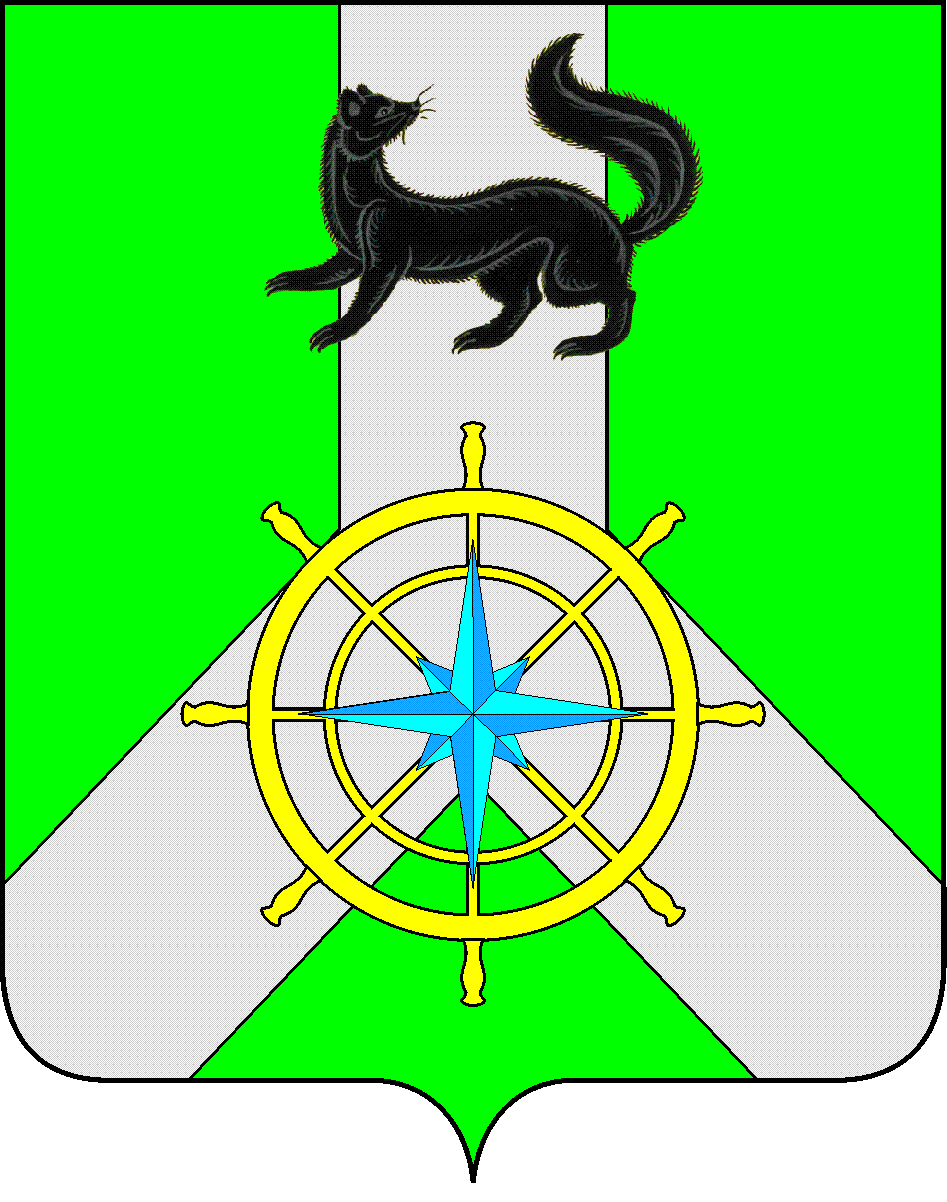 Р О С С И Й С К А Я   Ф Е Д Е Р А Ц И ЯИ Р К У Т С К А Я   О Б Л А С Т ЬК И Р Е Н С К И Й   М У Н И Ц И П А Л Ь Н Ы Й   Р А Й О НА Д М И Н И С Т Р А Ц И Я П О С Т А Н О В Л Е Н И ЕВ целях реализации Стратегии противодействия экстремизму до 2025 года, утвержденной Указом Президента РФ от 29.05.2020г. № 344,  в соответствии с Распоряжением Правительства Иркутской области от 07.06.2021г. № 310-рп «Об утверждении Плана мероприятий по реализации в Иркутской области Стратегии противодействия экстремизму в Российской Федерации до 2025 года», ст. 39, 55 Устава муниципального образования Киренский район,ПОСТАНОВЛЯЕТ:Утвердить План мероприятий по реализации Стратегии противодействия экстремизму на территории Киренского района, согласно приложению.Настоящее постановление  разместить на официальном сайте администрации Киренского муниципального района:  https://kirenskraion.mo38.ru.Настоящее постановление вступает в силу со дня его подписания.Контроль за исполнением настоящего Постановления  возложить на заместителя мэра, председателя Комитета по имуществу и ЖКХ.                Мэр района                                                                    К.В. СвистелинСогласовано:Заместитель председателя Комитета по имуществу и ЖКХ                                                                О.А. ВытовтоваНачальник правового отдела                                                                      И.С. Чернина               Подготовил:Начальник отдела ГО и ЧС    Комитета по имуществу и ЖКХ администрации Киренского муниципального районаЗалуцкий Е. В., тел. 4-30-87Лист рассылкиОтдел ГО и ЧС Комитета по имуществу и ЖКХ администрации Киренского муниципального районаПриложение  Утвержден Постановлением администрации Киренского муниципального района от 04.04.2022г. № 200ПЛАНмероприятий по реализации Стратегии противодействия экстремизму     от  04 апреля 2022 г.                       № 200г.Киренск№ п/пНаименование мероприятияОтветственные исполнителиСрок исполнения1.Проведение профилактической работы с лицами, подверженными влиянию экстремистской идеологии, в том числе в образовательных организациях. ОМСУКиренского района, Управление образования администрации Киренского районадо 2023 года, ежеквартально2.Проведение круглых столов, форумов, конференций, обучающих семинаров с участием лидеров и руководителей общественных и иных некоммерческих организаций по проблемам противодействия этническому и религиозному экстремизму.ОМСУКиренского района, Управление образования администрации Киренского района,отдел по культуре, спорту и молодежной политике администрации Киренского районадо 2023 года, ежеквартально3.Осуществление мониторинга в сфере межнациональных и межконфессиональных отношений и раннего предупреждения конфликтных ситуаций в целях своевременного выявления и недопущения возникновения новых и обострения имеющихся очагов напряженности, установления и устранения причин и условий, способствовавших совершению экстремистских деяний, минимизации их последствий, недопущения использования межнациональных, территориальных противоречий и конфликтов для дестабилизации общественно-политической ситуации и нарушения территориальной целостности Российской Федерации. ОМСУКиренского района, Управление образования администрации Киренского района,отдел по культуре, спорту и молодежной политике администрации Киренского районадо 2023 года, ежемесячно4.Разработка проектов правовых актов в целях актуализации законодательства,  в сфере формирования системы профилактики экстремизма и терроризма, предупреждения межнациональных (межэтнических) конфликтов с учетом национального, социально-культурного, религиозного и регионального факторов.ОМСУКиренского района, Управление образования администрации Киренского района,отдел по культуре, спорту и молодежной политике администрации Киренского районадо 2023 года